FORM 2 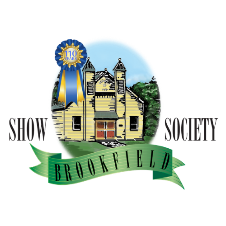 RESTRICTED PROXY FORMI ________________________________________________________________________of _______________________________________________________________________being a financial member of the Brookfield Show Society Incorporated Member #: ___________________________________________appoint _________________________________________________________________ of _______________________________________________________________________as my proxy to vote for me, on my behalf, at the Annual General Meeting. This will be held on Wednesday 29 September 2021 at the Brookfield Showground.My Proxy is to vote in favour or against each of the following resolutions, decisions or votes as are specified below and in the manner detailed in respect of each vote.……………………………………………………………………………………………………………………………………………………………………………………………………………………………………………………………………………………………………………………………………………………………………………………………………………………………………………………………………………………………………………………………………………………………………………………………………………………………………………………………………………………………………………………………………………………………………………………………………………………………………………………………………………………………………………………………………………………………………………………………………………………………………………………………………………………………………………………………………………………………………………………………………………………………………………………………………………………………………………………Signature: ________________________________________________________________Date: ____________________________________________________________________